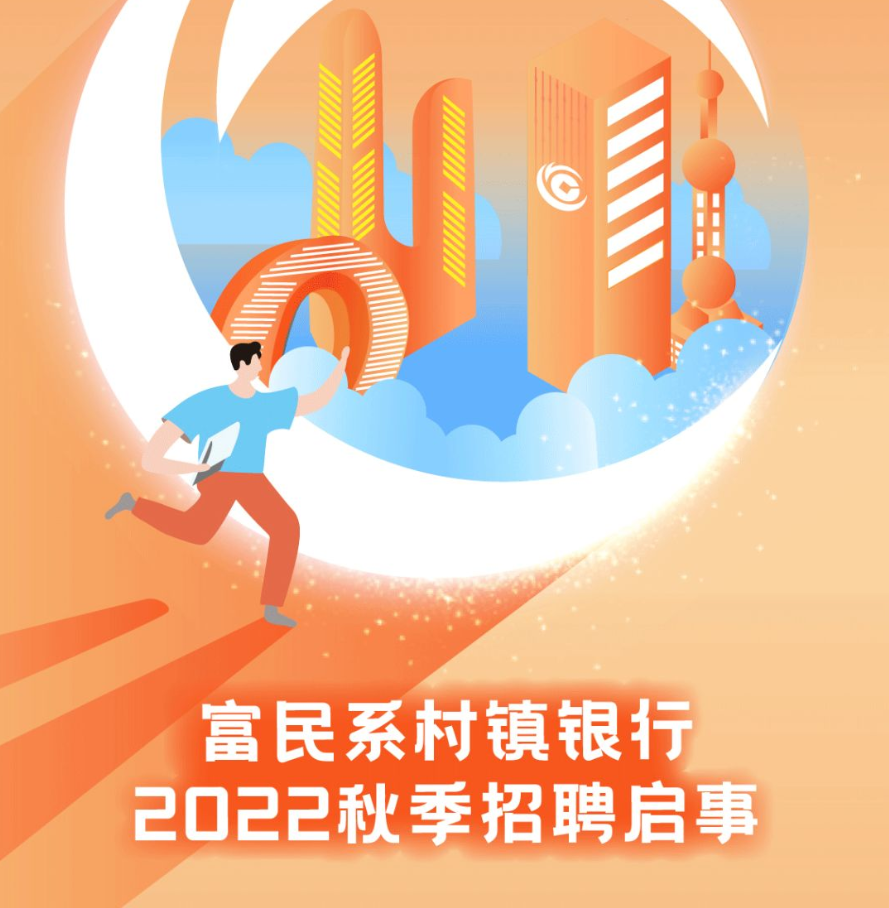 富民系村镇银行2022秋季招聘网址链接：https://mp.weixin.qq.com/s/gIt2TxKRBaYq7ybINn3-Lw